Relación de alumnos del 3º año grupo _____ de la materia de Informática II, de la escuela preparatoria “General Lázaro Cárdenas del Rio extensión Ciudad Serdán” que recibieron el resumen del temario.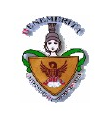 RESUMEN DE TEMARIOINFORMÁTICA IIIRESUMEN DE TEMARIOINFORMÁTICA IIIRESUMEN DE TEMARIOINFORMÁTICA IIIRESUMEN DE TEMARIOINFORMÁTICA IIIProfesora:Citlali Morales LozadaClave:Objetivo General:Valorar el concepto de algoritmo como elemento esencial de la computación a través de su diseño, ejecución y evaluación, potenciando las capacidades creativas que lleven al diseño de programas computacionales.Periodo:Agosto -junio 2013-2014Contenidos programáticosContenidos programáticosUnidadContenidoUNIDAD I INFORMACIÓN Y ALGORITMOSInformación ImportanciaConceptualización de la información (como la aplico)Sintaxis y semánticaDescripción y transformación de la información Análisis de la información Estado inicial y final de los datosEstado intermedio (proceso)Representación de la información Proceso de diseñoEl problema y las solucionesEstrategias de solución Toma de decisionesOperadoresSecuenciaSelecciónIteraciónRecursión UNIDAD II ESTRATEGIAS DE SOLUCIÓN DE PROBLEMAS  A TRAVÉS DE LA PROGRAMACIÓNConceptualización Lenguajes de programación.Interpretación y compilaciónEstilo de programaciónVentajas de un programa estructuradoEl lenguaje de Programación C.Componentes del programa CFunción MainDirectiva IncludeVariablesPrototipos de funciónOperadores.Lógicos.Aritméticos.Relacionales.Estructuras de control.CondicionalesIterativasSentencia switchFunciones.EscrituraEncabezadoCuerpoArgumentos de una función		Por valorPor referenciaLlamado de funcionesRecursión.ArreglosUnidimensionalesMultidimensionalesEstructuras ApuntadoresREQUISITOS DE ACREDITACIÓNEstar inscrito oficialmente como alumno del PE en la BUAP Aparecer en el acta Cumplir con un mínimo del 80% de asistenciaHaber cubierto las actividades educativas que completan su programa de estudio y entrega de trabajos(Las faltas no dispensan la entrega de tareas a tiempo) Cubrir los criterios de evaluación con una calificación mínima del 60%Acreditación práctica del aprendizaje primera evaluaciónPORCENTAJETaller 1Documento con el mapa conceptual de la lectura “conceptos de datos e información”. 10%Documento con el mapa mental o conceptual de la lectura propuesta en la actividad 2. 10%Taller 2Esquema de los componentes de una situación problemática. 15%Documento con la tabla de solución para realizar un trámite. 20% Video en formato DVD con documento que expone una situación problemática de su entorno. 35%6.- Portafolio 10%total100%Acreditación práctica del aprendizaje segunda evaluaciónPORCENTAJETaller 31.-Documento con la tabla del IMC de su familia y algoritmo.5 %2.-Documento con el algoritmo escrito del problema para determinar el número de calorías. 5 %3.-Documento con el algoritmo del problema del despachador de gasolina10%Diagrama de flujo modificado del problema del cambio de divisas. 10%Programa y Pseudocódigo de la actividad 1. 10%Programa y Pseudocódigo de la actividad 2. 10%Programa y Pseudocódigo de la actividad 3. 10%Programa y Pseudocódigo de la actividad 4. 10%Examen 30%Total 100%NoMatriculaNombreFechaFirma12345678910111213141516171819202122232425